POJASNILA RAZPISNE DOKUMENTACIJE za oddajo javnega naročila JN007919/2020-B01 - A-10/21; datum objave: 22.12.2020Datum prejema: 14.1.2021   12:14Vprašanje:S 5 8 271 0003 Dobava in vgraditev prehodne vodotesne dilatacijske konstrukcije (po načrtu) za pomično zmogljivost do 100 mm ( +/- 50 mm)
Opomba: s sinusnimi ploščami vključno z zaščitno pločevino
M1 24,80
-v opisu pod opombo ste zapisali "vključno z zaščitno pločevino" ali ni zaščitna pločevina zajeta v postavki / S 5 8 651 0008 Dobava in vgraditev zaščitne pločevine iz nerjavečega jekla na prehodu dilatacij skozi hodnike in elemente BVO ograje (po načrtu), širine ...cm, dolžine...cm
Opomba:pločevina debeline 3 mm, dolžine 30 cm in višine 55 cm vgrajena na zunanji strani robnega venca. KOS 4,00 ?Odgovor:Spodnja zaščitna pločevina je sestavni del dilatacije.Glej risbo G.251.3 in G.251.4  dilataciji v osi 01 in 04 na Naročnikovi spletni strani Pojasnilo razpisne dokumentacije 23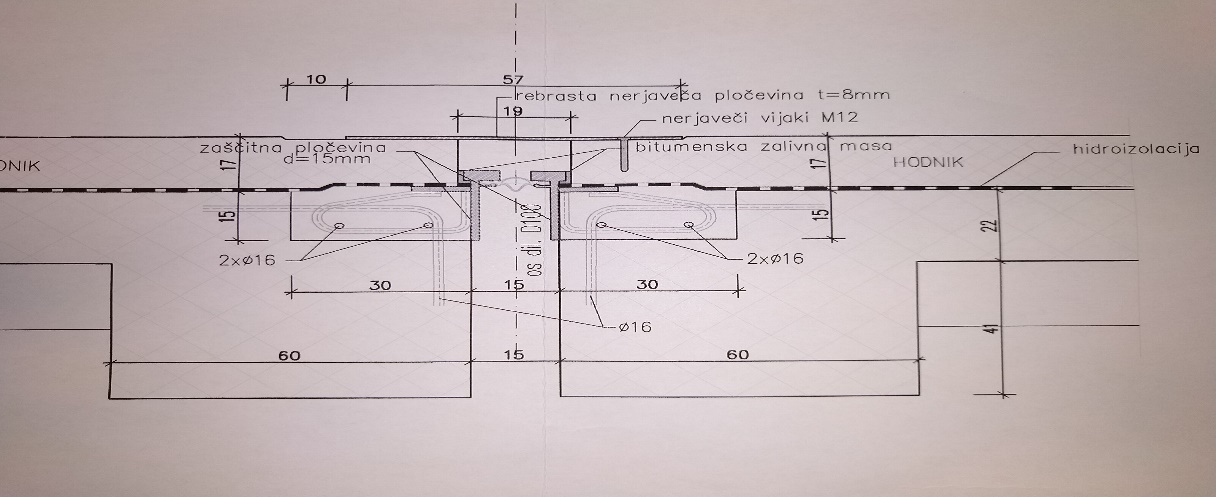 Objavljen bo čistopis popisa del.Številka:43001-482/2020-23oznaka naročila:A-10/21 G   Datum:14.1.2021MFERAC:2431-20-001805/0Rekonstrukcija mostu čez Dravo v Rušah (MB0261) na R2-435/1439 v km 1,950S 5 8 2710003Dobava in vgraditev prehodne vodotesne dilatacijske konstrukcije (po načrtu) za pomično zmogljivost do 100 mm ( +/- 50 mm)M124,80Opomba:   s sinusnimi ploščami                                                                                                                          vključno z zaščitno pločevino na spodnjem delu dilatacijeS 5 8 6510008Dobava in vgraditev zaščitne pločevine iz nerjaveče rebraste pločevine t=8 mm na prehodu dilatacij skozi hodnike in robne vence (po načrtu), širine 57 cm, dolžine 412 cm s sidrnimi vijaki M12KOS4,00Opomba: ta pločevina pokriva dilatacijo na hodniku za pešce (kolesarje) in zunanjo stran robnega venca.